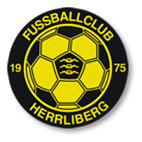 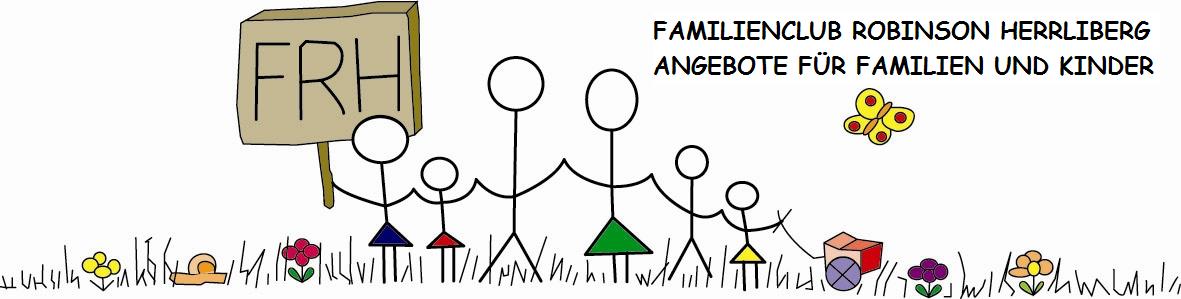 Fussballkleiderbörse 2024Annahme Artikel 		Freitag, 28.06. ab 16:00 Uhr 				Samstag, 29.06. ab 13:00 UhrVerkauf 			Freitag, 28.06. 17:00 – 19:00 Uhr				Samstag, 29.06. 13:30 – 15:30 UhrRückgabe/Auszahlung 	Samstag, 29.06. 16:00 Uhr 			Verkäufernummer: Preise:Kommission bei erfolgreichem Verkauf beträgt 20% und wird bei der Auszahlung abgezogen.Einnahmen zugunsten FC Herrliberg und Familienclub. Auszahlung erhalten: ___________________________			O Twint	O BarMöchten Sie nicht verkaufte Sachen spenden (Senegal)? 		O Nein	O JaBei grosser Menge bitte auch Seite 2 nutzen.Name:Email:Telefon:ArtikelnummerAuf Artikel notieren!BezeichnungVerkaufspreisVerkauft           /1           /2           /3           /4           /5           /6           /7           /8           /9           /10Total Abzgl. 20% Kommission Auszahlungan VerkäuferNummerBezeichnungPreisVerkauft